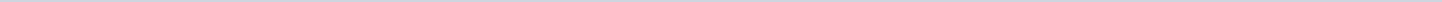 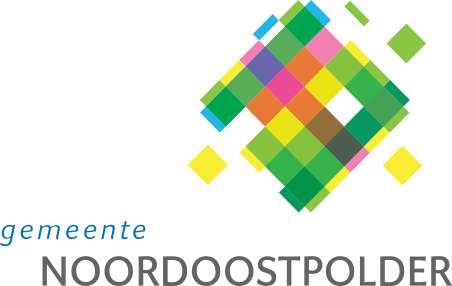 Gemeente NoordoostpolderAangemaakt op:Gemeente Noordoostpolder28-03-2024 19:06Besluitenlijsten raad16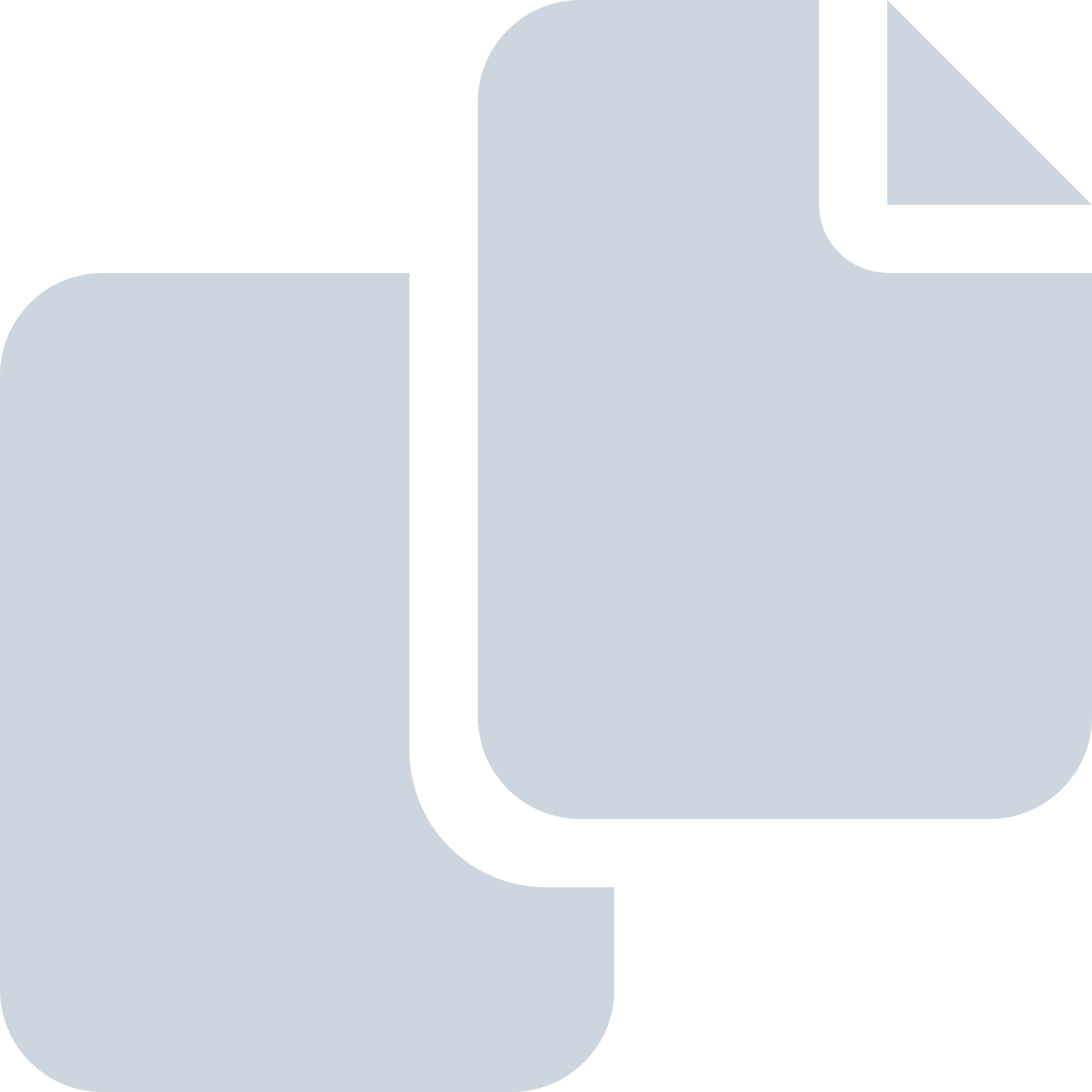 Periode: 2018#Naam van documentPub. datumInfo1.Besluitenlijst 9 juli 201810-07-2018PDF,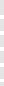 2,00 MB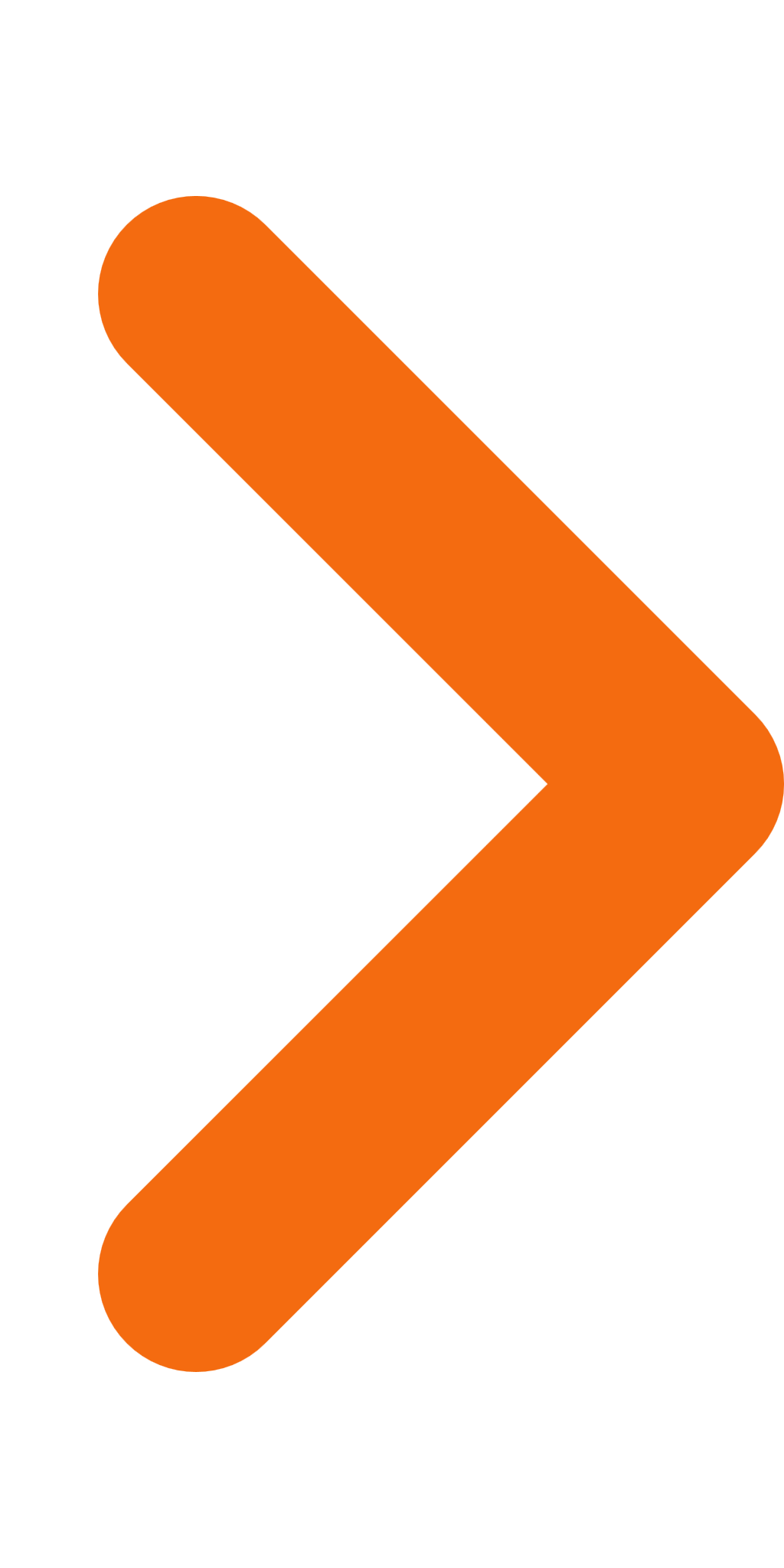 2.Besluitenlijst 9 april 201810-04-2018PDF,885,60 KB3.Besluitenlijst 5 febuari 201821-02-2018PDF,2,40 MB4.Besluitenlijst 4 juni 201828-06-2018PDF,2,58 MB5.Besluitenlijst 29 oktober 201831-10-2018PDF,828,32 KB6.Besluitenlijst 29 mei 201830-05-2018PDF,1,47 MB7.Besluitenlijst 28 maart 201828-03-2018PDF,1,56 MB8.Besluitenlijst 27 maart 201828-03-2018PDF,1,83 MB9.Besluitenlijst 25 oktober 201831-10-2018PDF,504,04 KB10.Besluitenlijst 25 juni 201827-06-2018PDF,3,12 MB11.Besluitenlijst 19 februari 201820-02-2018PDF,3,49 MB12.Besluitenlijst 17 december 201818-12-2018PDF,1,63 MB13.Besluitenlijst 16 mei 201829-05-2018PDF,4,05 MB14.Besluitenlijst 14 mei 201829-05-2018PDF,849,30 KB15.Besluitenlijst 12 november 201813-11-2018PDF,1,62 MB16.Besluitenlijst 1 oktober 201831-10-2018PDF,1,82 MB